3 Reasons to Reduce Your Meat Intake1.) Produces High Greenhouse Gas Emissions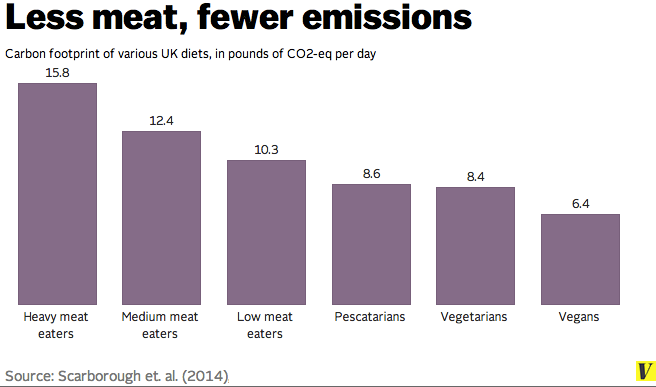 Note: In the study, "heavy meat eaters" are defined as anyone who eat more than 3.5 ounces of meat per day. "Medium meat eaters" eat between 1.7 and 3.5 ounces. "Low meat eaters" eat fewer than 1.7 ounces per day. "Pescatarians" are vegetarians who also eat fish.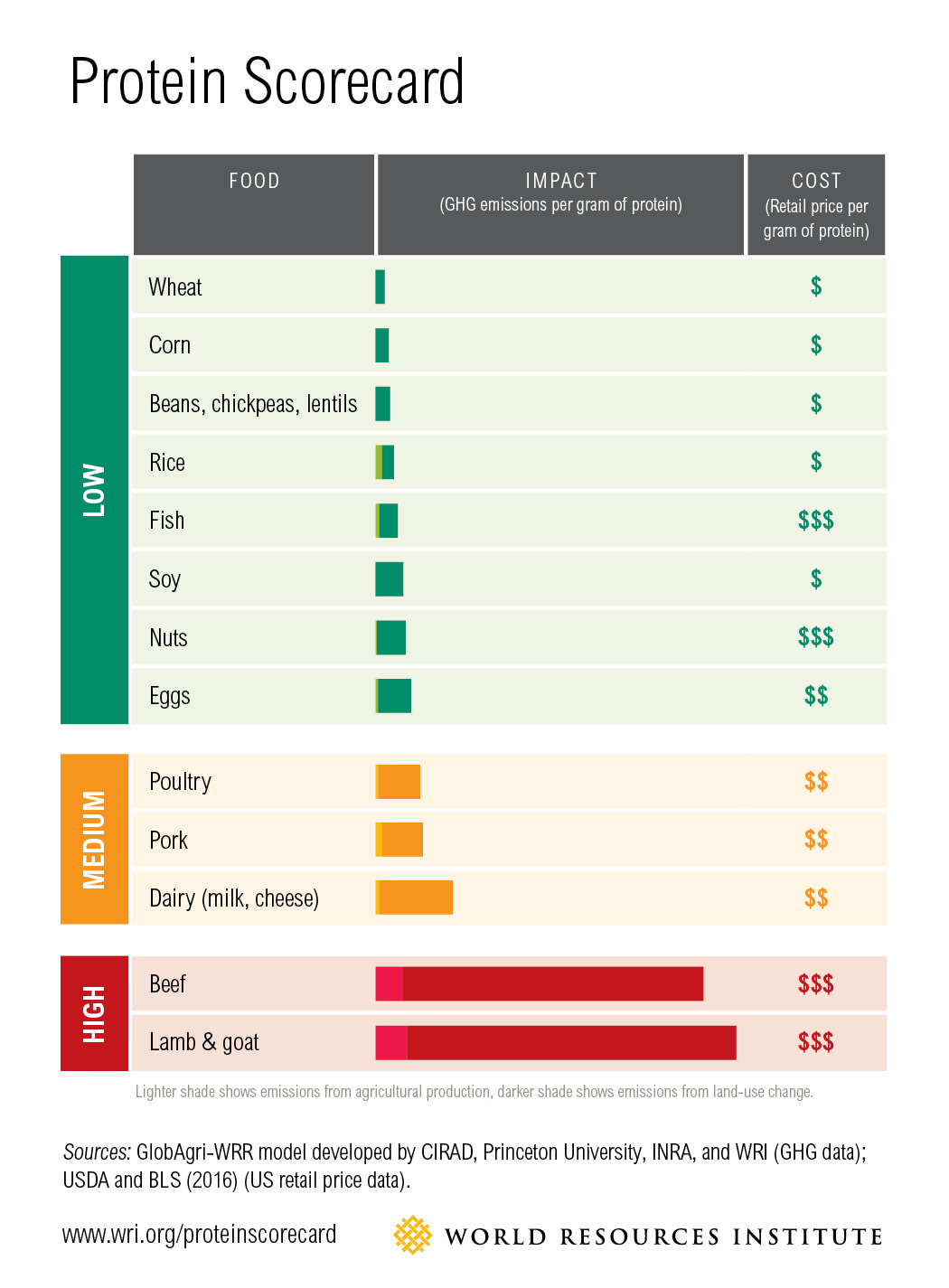 2.) Requires More Natural Resources 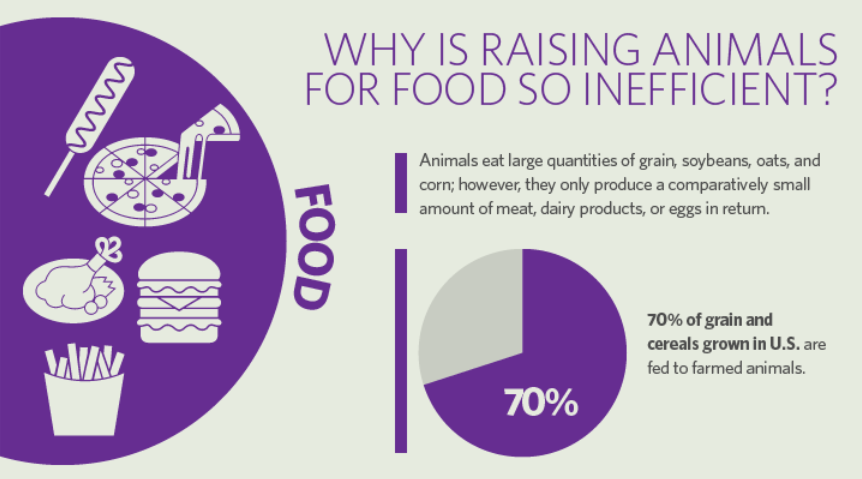 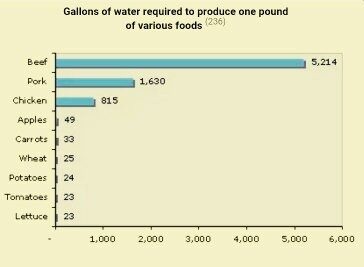 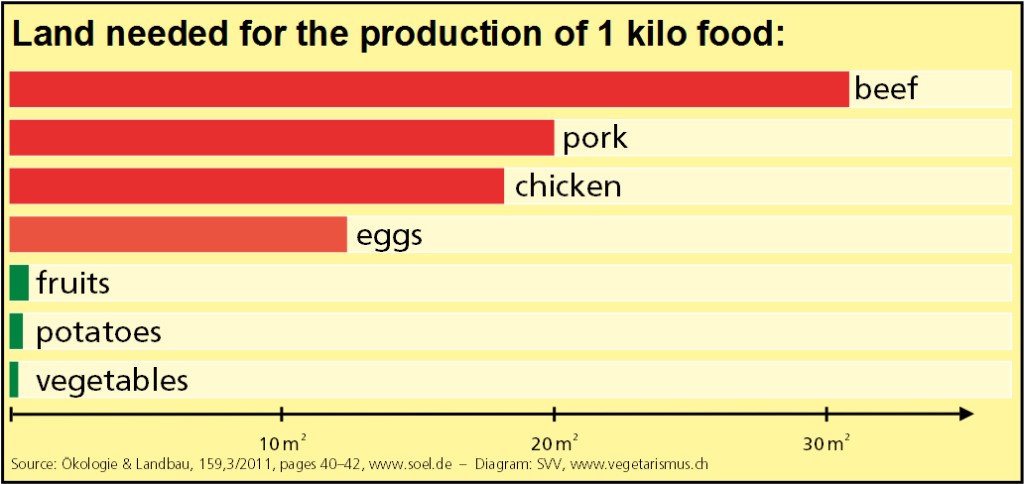 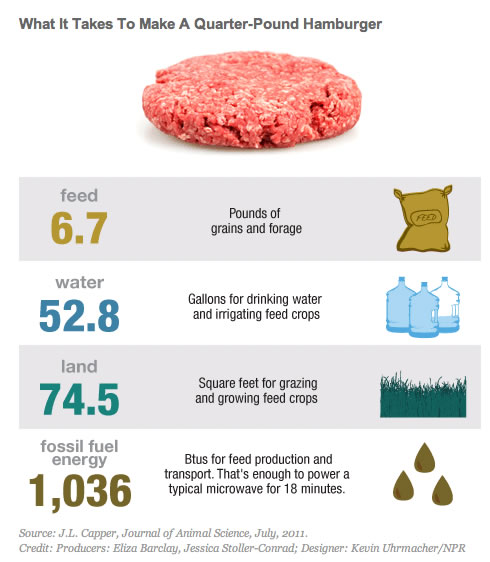 3.) Too Much Protein in Western Diets/Health Risks Associated with Processed Red Meat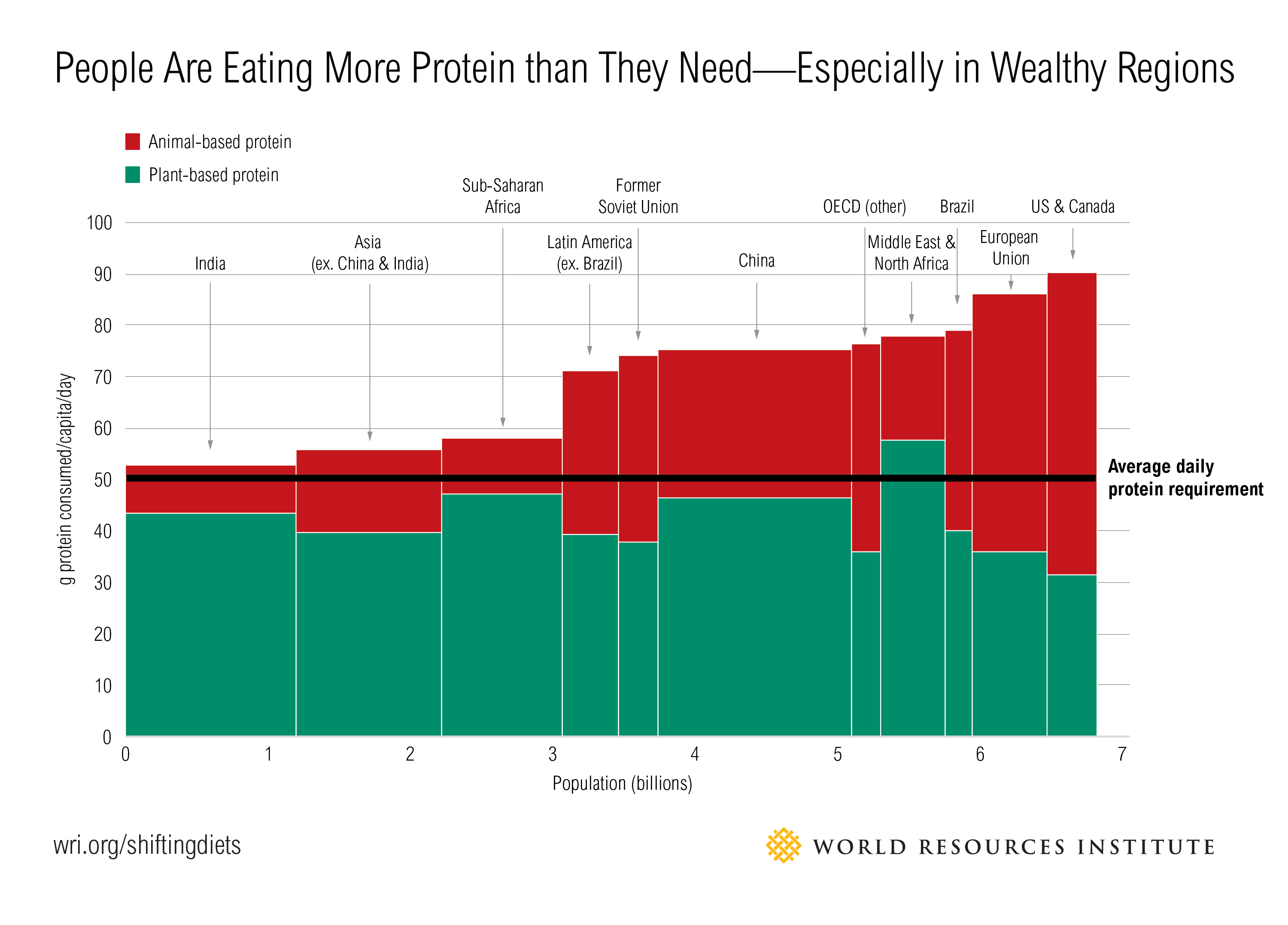 Want to work on reducing your red meat intake?  Try some of these initial steps: Try Meatless Mondays (or use a red meat substitute like chicken, fish, lentils)Check out some vegetarian cookbooks from your local libraryFor further reading, check out some of these articles:Eat Less Meat to Avoid Dangerous Global WarmingGiving Up Beef Will Reduce Carbon Footprint More Than CarsRed Meat Shortens Your Life SpanSupermarket Meat Still Superbugged, Federal Data ShowProtein substitutions for
red meat that can reduce your early mortality riskProtein substitutions for
red meat that can reduce your early mortality riskSubstitute a daily portion of red meat with a healthier protein source to reduce mortality risk by the indicated amount:Substitute a daily portion of red meat with a healthier protein source to reduce mortality risk by the indicated amount:Red Meat SubstituteReduced RiskFish-7%Legumes, low-fat dairy-10%Poultry, whole grains-14%Nuts-19%